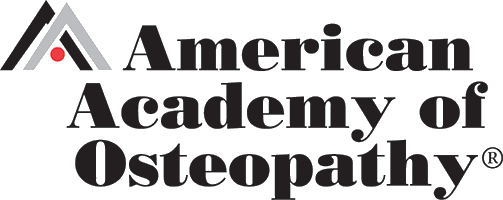 After Receiving a Medical Records Request (Audit) Take the Following StepsAfter Receiving a Medical Records Request (Audit) Take the Following StepsAfter Receiving a Medical Records Request (Audit) Take the Following StepsAfter Receiving a Medical Records Request (Audit) Take the Following StepsSuccessful Audits Depends on PreparationYesNoNotesDid you carefully read the letter?Start a log to track your interaction with payer during   the process.Verify the deadline date for when the medical records must be received by the insurer and provide the records by that date. Gather and review all the requested medical records with your staff.Contact a State/National organization if neededNotify your staff or billing company about the audit request.If need have an external record review performCopy and only provide records/documentations that were requestedInclude any supporting materials. Example: abbreviations, national coding policy, CPT reference, etc. (Make sure the summary and/or notes are legible and dated.)Keep a detailed copy of the medical records that were sent to the health plan.